Папа, мама, я – спортивная семья!      12 апреля – День космонавтики в нашей школе отмечен спортивно-познавательным мероприятием с участием дошкольников, учеников начальной школы, их  родителей и педагогов. Праздник проходил в отремонтированном спортивном комплексе,  бодрое настроение  поддерживала веселая музыка.      Кравчук А.С., учитель начальных классов, разработала сценарий,  в  котором семейные команды проявили себя как в спорте, так и в интеллекте! «Спортивные игры, в которых участвуешь вместе с детьми, укрепляют и объединяют семью. Перед игрой очень волновались. Моя дочь очень хотела, чтобы я приняла в игре участие.  Проигравших в игре не было. Дети и родители проявляли ловкость, силу и сноровку. Все семейные команды были награждены дипломами, а воспоминания останутся надолго. Нужно чаще проводить такие игры. Спасибо большое организаторам этой игры».                                                                                                                   Аккалайнен Т.А.   «Необходимо чаще проводить такие мероприятия и в помещениях и на открытом воздухе в разное время года. В целом все очень понравилось. Мы довольны. Хотелось бы увидеть побольше активных родителей.»                                                                                                   Семья Ломаш. 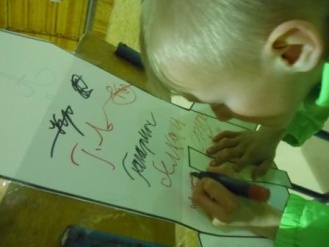 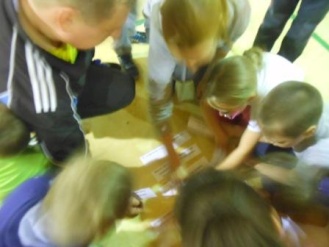 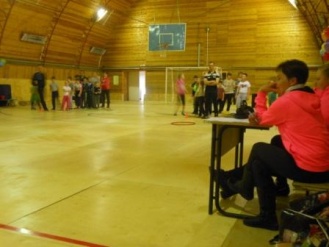 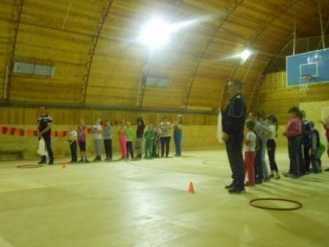 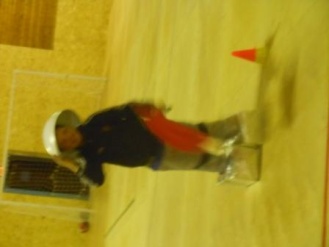 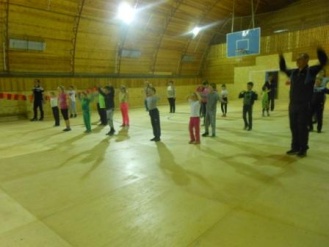 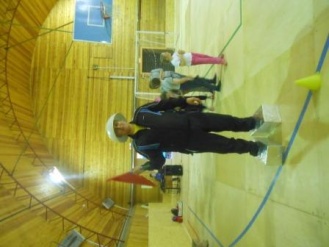 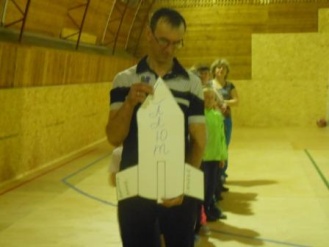 